1ª via (coordenação).....................................................................................................................................................................2ª via (aluno)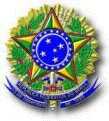 CÂMARA DOS DEPUTADOSCENTRO DE FORMAÇÃO, TREINAMENTO E APERFEIÇOAMENTOPÓS-GRADUAÇÃO STRICTO SENSU20191º PERÍODO LETIVOREQUERIMENTO DE MATRÍCULA – ALUNO ESPECIAL – MESTRADO REQUERIMENTO DE MATRÍCULA – ALUNO ESPECIAL – MESTRADO REQUERIMENTO DE MATRÍCULA – ALUNO ESPECIAL – MESTRADO REQUERIMENTO DE MATRÍCULA – ALUNO ESPECIAL – MESTRADO REQUERIMENTO DE MATRÍCULA – ALUNO ESPECIAL – MESTRADO REQUERIMENTO DE MATRÍCULA – ALUNO ESPECIAL – MESTRADO REQUERIMENTO DE MATRÍCULA – ALUNO ESPECIAL – MESTRADO REQUERIMENTO DE MATRÍCULA – ALUNO ESPECIAL – MESTRADO REQUERIMENTO DE MATRÍCULA – ALUNO ESPECIAL – MESTRADO REQUERIMENTO DE MATRÍCULA – ALUNO ESPECIAL – MESTRADO REQUERIMENTO DE MATRÍCULA – ALUNO ESPECIAL – MESTRADO REQUERIMENTO DE MATRÍCULA – ALUNO ESPECIAL – MESTRADO Requerente:Requerente:Requerente:Requerente:Requerente:Requerente:Requerente:Turma:2019MEST1 DISCIPLINA DE INVERNOTurma:2019MEST1 DISCIPLINA DE INVERNOTurma:2019MEST1 DISCIPLINA DE INVERNOTurma:2019MEST1 DISCIPLINA DE INVERNOTurma:2019MEST1 DISCIPLINA DE INVERNOCPF:CPF:CPF:CPF:CPF:Telefones:Telefones:Telefones:Telefones:Telefones:Telefones:Telefones:Local de Trabalho:Instituição:Instituição:Instituição:Instituição:Órgão de Lotação:Órgão de Lotação:Órgão de Lotação:Órgão de Lotação:Órgão de Lotação:Órgão de Lotação:Órgão de Lotação:Disciplina(s) Disciplina(s) Disciplina(s) Disciplina(s) Disciplina(s) Disciplina(s) Disciplina(s) Disciplina(s) Disciplina(s) Disciplina(s) CréditosCréditosANÁLISE QUALITATIVA APLICADA A ESTUDOS POLÍTICOSANÁLISE QUALITATIVA APLICADA A ESTUDOS POLÍTICOSANÁLISE QUALITATIVA APLICADA A ESTUDOS POLÍTICOSANÁLISE QUALITATIVA APLICADA A ESTUDOS POLÍTICOSANÁLISE QUALITATIVA APLICADA A ESTUDOS POLÍTICOSANÁLISE QUALITATIVA APLICADA A ESTUDOS POLÍTICOSANÁLISE QUALITATIVA APLICADA A ESTUDOS POLÍTICOSANÁLISE QUALITATIVA APLICADA A ESTUDOS POLÍTICOSANÁLISE QUALITATIVA APLICADA A ESTUDOS POLÍTICOSANÁLISE QUALITATIVA APLICADA A ESTUDOS POLÍTICOS22DECLARO que tenho disponibilidade de tempo para cursar disciplina(s) como aluno especial do Mestrado Profissional em Poder Legislativo, oferecido pelo Programa de Pós-Graduação da Câmara dos Deputados.DECLARO que tenho disponibilidade de tempo para cursar disciplina(s) como aluno especial do Mestrado Profissional em Poder Legislativo, oferecido pelo Programa de Pós-Graduação da Câmara dos Deputados.DECLARO que tenho disponibilidade de tempo para cursar disciplina(s) como aluno especial do Mestrado Profissional em Poder Legislativo, oferecido pelo Programa de Pós-Graduação da Câmara dos Deputados.DECLARO que tenho disponibilidade de tempo para cursar disciplina(s) como aluno especial do Mestrado Profissional em Poder Legislativo, oferecido pelo Programa de Pós-Graduação da Câmara dos Deputados.DECLARO que tenho disponibilidade de tempo para cursar disciplina(s) como aluno especial do Mestrado Profissional em Poder Legislativo, oferecido pelo Programa de Pós-Graduação da Câmara dos Deputados.DECLARO que tenho disponibilidade de tempo para cursar disciplina(s) como aluno especial do Mestrado Profissional em Poder Legislativo, oferecido pelo Programa de Pós-Graduação da Câmara dos Deputados.DECLARO que tenho disponibilidade de tempo para cursar disciplina(s) como aluno especial do Mestrado Profissional em Poder Legislativo, oferecido pelo Programa de Pós-Graduação da Câmara dos Deputados.DECLARO que tenho disponibilidade de tempo para cursar disciplina(s) como aluno especial do Mestrado Profissional em Poder Legislativo, oferecido pelo Programa de Pós-Graduação da Câmara dos Deputados.DECLARO que tenho disponibilidade de tempo para cursar disciplina(s) como aluno especial do Mestrado Profissional em Poder Legislativo, oferecido pelo Programa de Pós-Graduação da Câmara dos Deputados.DECLARO que tenho disponibilidade de tempo para cursar disciplina(s) como aluno especial do Mestrado Profissional em Poder Legislativo, oferecido pelo Programa de Pós-Graduação da Câmara dos Deputados.DECLARO que tenho disponibilidade de tempo para cursar disciplina(s) como aluno especial do Mestrado Profissional em Poder Legislativo, oferecido pelo Programa de Pós-Graduação da Câmara dos Deputados.Assinatura do requerente:Assinatura do requerente:Assinatura do requerente:Assinatura do diretor do órgão ou chefe de gabinete          (para servidores da Câmara dos Deputados):Assinatura do diretor do órgão ou chefe de gabinete          (para servidores da Câmara dos Deputados):Assinatura do diretor do órgão ou chefe de gabinete          (para servidores da Câmara dos Deputados):Assinatura do diretor do órgão ou chefe de gabinete          (para servidores da Câmara dos Deputados):Visto responsável matrícula:Visto responsável matrícula:Ponto:Ponto:Data:      _______/_______/_______Nome:Nome:Ponto:Ponto:Data:   _______/_______/_______Data:   _______/_______/_______CÂMARA DOS DEPUTADOSCENTRO DE FORMAÇÃO, TREINAMENTO E APERFEIÇOAMENTOPÓS-GRADUAÇÃO STRICTO SENSU20191º PERÍODO LETIVOREQUERIMENTO DE MATRÍCULA – ALUNO ESPECIAL – MESTRADO REQUERIMENTO DE MATRÍCULA – ALUNO ESPECIAL – MESTRADO REQUERIMENTO DE MATRÍCULA – ALUNO ESPECIAL – MESTRADO REQUERIMENTO DE MATRÍCULA – ALUNO ESPECIAL – MESTRADO REQUERIMENTO DE MATRÍCULA – ALUNO ESPECIAL – MESTRADO REQUERIMENTO DE MATRÍCULA – ALUNO ESPECIAL – MESTRADO REQUERIMENTO DE MATRÍCULA – ALUNO ESPECIAL – MESTRADO REQUERIMENTO DE MATRÍCULA – ALUNO ESPECIAL – MESTRADO REQUERIMENTO DE MATRÍCULA – ALUNO ESPECIAL – MESTRADO REQUERIMENTO DE MATRÍCULA – ALUNO ESPECIAL – MESTRADO REQUERIMENTO DE MATRÍCULA – ALUNO ESPECIAL – MESTRADO Requerente:Turma:2019MEST1 DISCIPLINA DE INVERNOTurma:2019MEST1 DISCIPLINA DE INVERNOTurma:2019MEST1 DISCIPLINA DE INVERNOTurma:2019MEST1 DISCIPLINA DE INVERNOTurma:2019MEST1 DISCIPLINA DE INVERNODisciplina(s) Disciplina(s) Disciplina(s) Disciplina(s) Disciplina(s) Disciplina(s) Disciplina(s) Disciplina(s) Disciplina(s) CréditosCréditosANÁLISE QUALITATIVA APLICADA A ESTUDOS POLÍTICOSANÁLISE QUALITATIVA APLICADA A ESTUDOS POLÍTICOSANÁLISE QUALITATIVA APLICADA A ESTUDOS POLÍTICOSANÁLISE QUALITATIVA APLICADA A ESTUDOS POLÍTICOSANÁLISE QUALITATIVA APLICADA A ESTUDOS POLÍTICOSANÁLISE QUALITATIVA APLICADA A ESTUDOS POLÍTICOSANÁLISE QUALITATIVA APLICADA A ESTUDOS POLÍTICOSANÁLISE QUALITATIVA APLICADA A ESTUDOS POLÍTICOSANÁLISE QUALITATIVA APLICADA A ESTUDOS POLÍTICOS22Assinatura do requerente:Assinatura do requerente:Assinatura do requerente:Visto responsável matrícula:Visto responsável matrícula:Ponto:Ponto:Data:      _______/_______/_______Data:   _______/_______/_______Data:   _______/_______/_______